LOVE LIKE JESUS  |  FAITH IN THE STORMWAVE CHURCH SD  |  MARCH 22, 2020Mark 4:35-41 (ESV) 
Jesus Calms a Storm35 On that day, when evening had come, he said to them, “Let us go across to the other side.” 36 And leaving the crowd, they took him with them in the boat, just as he was. And other boats were with him. 37 And a great windstorm arose, and the waves were breaking into the boat, so that the boat was already filling. 38 But he was in the stern, asleep on the cushion. And they woke him and said to him, “Teacher, do you not care that we are perishing?” 39 And he awoke and rebuked the wind and said to the sea, “Peace! Be still!” And the wind ceased, and there was a great calm. 40 He said to them, “Why are you so afraid? Have you still no faith?” 41 And they were filled with great fear and said to one another, “Who then is this, that even the wind and the sea obey him?” HOW DO WE LOVE LIKE JESUS?HAVE FAITH IN THE MIDST OF THE STORMHOW DO WE HAVE FAITH IN THE STORM? GO TO JESUS FIRST THE POINT IS NOT THE STORM ITSELF, BUT WHO IS IN THE BOAT RELIEF FROM THE STORM IS NOT THE BEST THING THAT CAN HAPPEN TO ME THE BEST THING IS THAT I…DISCOVER WHO GOD IS IN THE STORMBECOME LIKE JESUS IN THE STORMCHOOSE FAITH, NOT FEAR EVENT + RESPONSE = OUTCOME“Fear will always knock at your door, but just don't invite it in to stay.”     — Max LucadoNEVER LET THE PRESENCE OF A STORM CAUSE YOU TO DOUBT THE PRESENCE OF GOD John 16:33 (NIV) “I have told you these things, so that in me you may have peace. In this world you will have trouble. But take heart! I have overcome the world.”John 14:25-27 (ESV) 25 “These things I have spoken to you while I am still with you. 26 But the Helper, the Holy Spirit, whom the Father will send in my name, he will teach you all things and bring to your remembrance all that I have said to you. 27 Peace I leave with you; my peace I give to you. Not as the world gives do I give to you. Let not your hearts be troubled, neither let them be afraid.REST IN PEACE  CONNECT. .WAVE CHURCH ONLINE  |  SundaysDuring this unprecedented time, it is more important than ever that we remain connected even when we are separated. Join us for Wave Church SD ONLINE Sunday morning at 10 a.m. Visit our Website to access the video link, worship videos from Tiffany and Matt, and a family church reading and activity.wavechurchsd.com/churchonline
WAVE WEEKLY NEWSLETTERWant to keep up with all that is going on at Wave? Simply fill out your communication card and write ‘Newsletter’ to get a weekly email update 
from Wave!
 GROW.
.
SERMON PODCASTS  |  wavechurchsd.com/sermons/Want to hear a sermon again, or share it with a friend or family member? Download our sermon podcasts at wavechurchsd.com/sermons/. Access it 
on our Website or on the Wave Church SD YouTube channel.

 SERVE..
HOW CAN YOU HELP YOU?   |   (858) 465-4144Wave has developed a texting app for you to text us your prayer requests and physical needs over the coming weeks. With many people self-quarantining, there will certainly be needs and shortages of supplies. This is an opportunity to BE THE CHURCH. Please text your need to (858) 465-4144 and we will seek to share our resources with one another and our neighbors.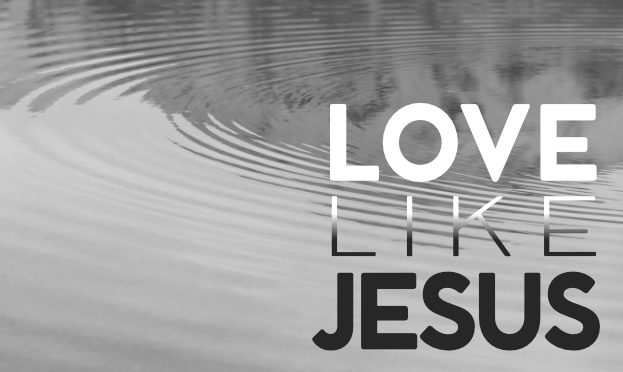 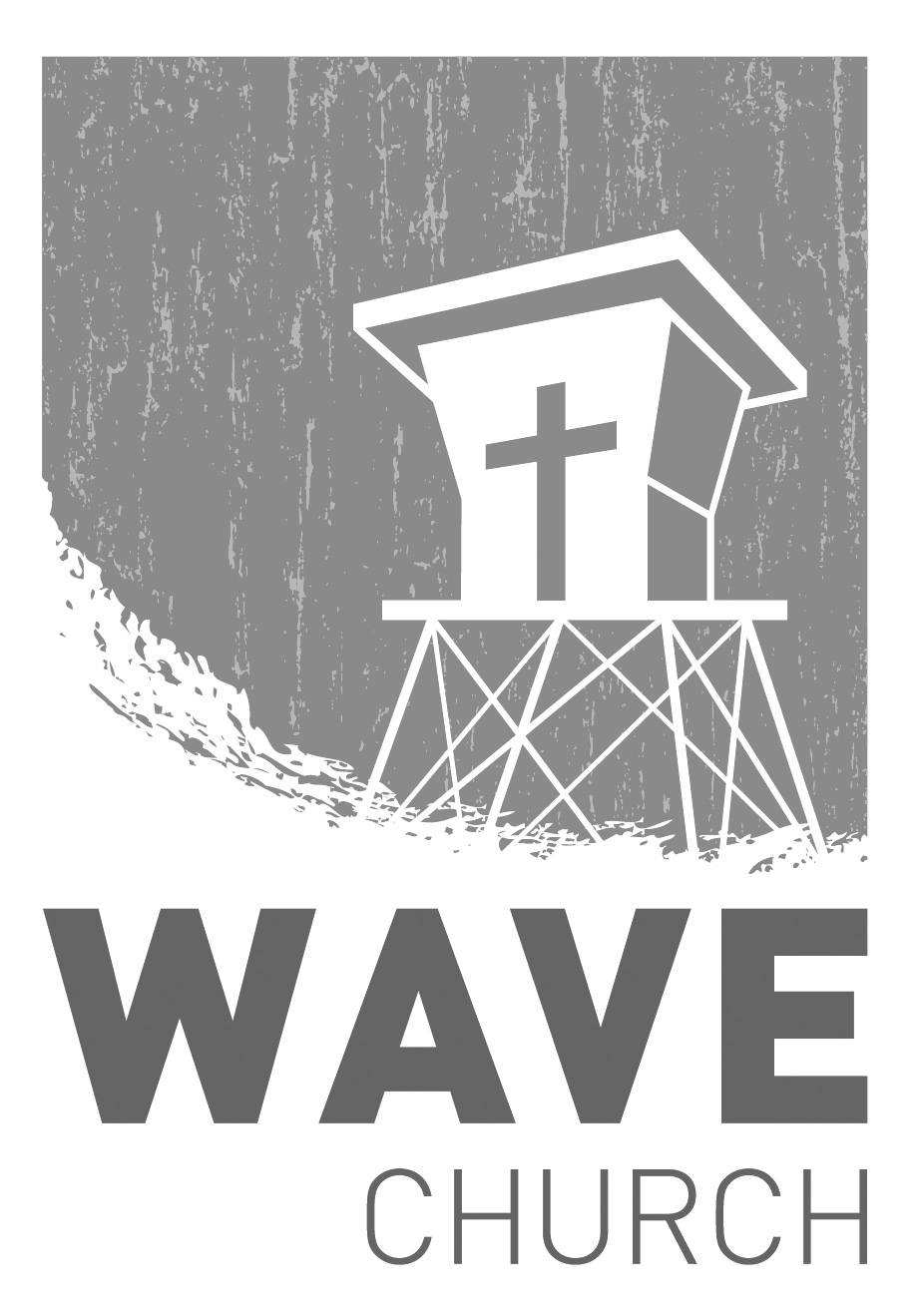 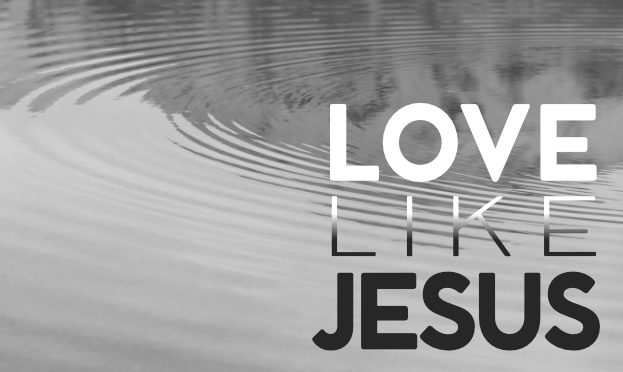 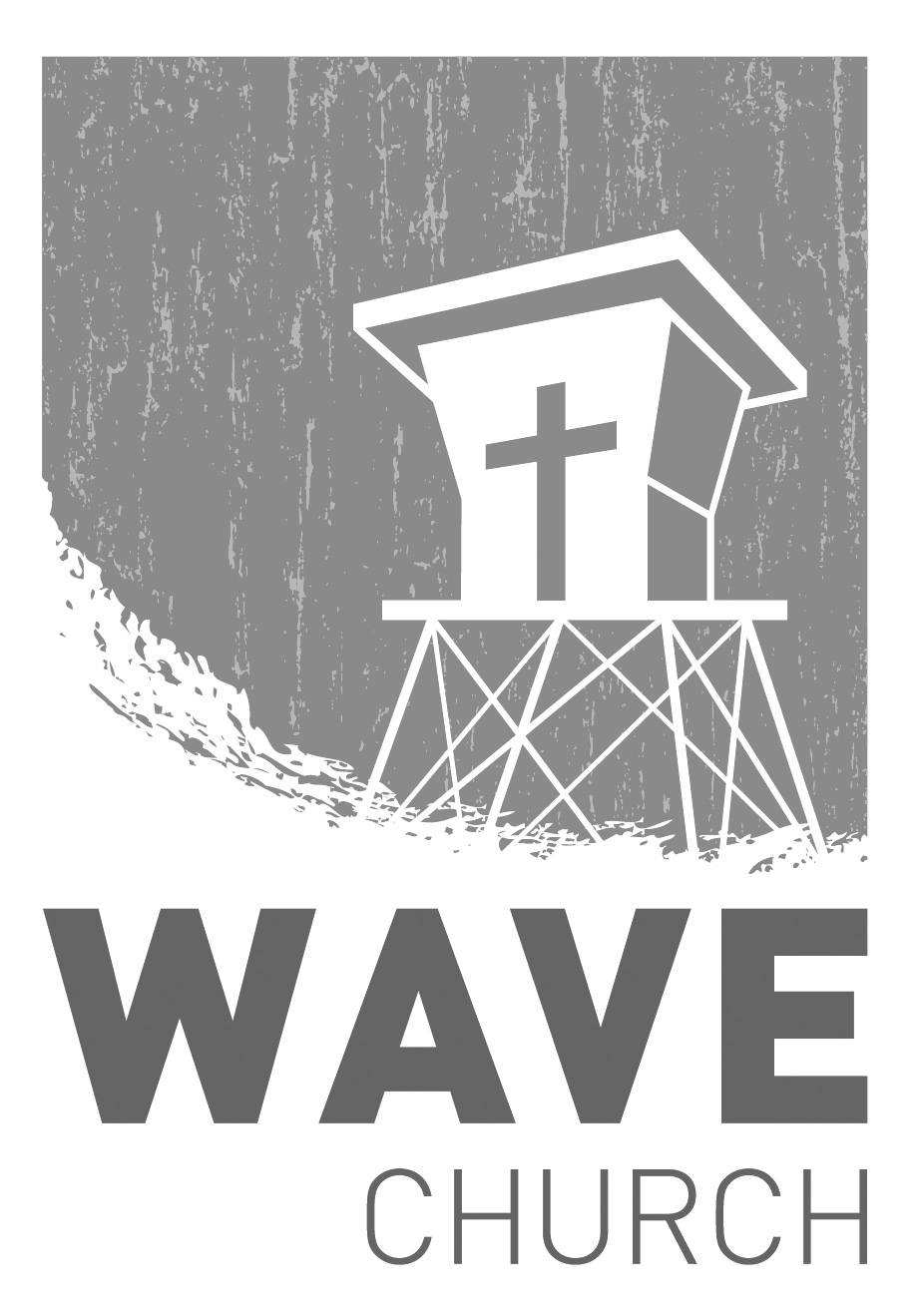 